В соответствии с положениями  части 5 статьи 9 Федерального закона № 273-ФЗ от 25.12.2008 "О противодействии коррупции", 1. Утвердить прилагаемый Порядок  уведомления представителя нанимателя о фактах обращения в целях склонения муниципального служащего Контрольно-счетной палаты города Владивостока к совершению коррупционных правонарушений. 2.  Распоряжение № 83 от 20.12.2010 признать утратившим силу с 06.07.2020.3. Главному специалисту 1 разряда Левченко Е.В. ознакомить с настоящим распоряжением сотрудников Контрольно-счетной палаты города Владивостока.4. Определить ответственным лицом за регистрацию  уведомления и ведение журнала регистрации уведомлений главного специалиста 1 разряда Левченко Е.В.5.  Контроль за исполнением распоряжения оставляю за собой.ПОРЯДОКУВЕДОМЛЕНИЯ ПРЕДСТАВИТЕЛЯ НАНИМАТЕЛЯ О ФАКТАХОБРАЩЕНИЯ В ЦЕЛЯХ СКЛОНЕНИЯ МУНИЦИПАЛЬНОГО СЛУЖАЩЕГОКОНТРОЛЬНО-СЧЕТНОЙ ПАЛАТЫ ГОРОДА ВЛАДИВОСТОКА КСОВЕРШЕНИЮ КОРРУПЦИОННЫХ ПРАВОНАРУШЕНИЙ1. Порядок уведомления представителя нанимателя о фактах обращения в целях склонения муниципального служащего Контрольно-счетной палаты города Владивостока к совершению коррупционных правонарушений (далее - Порядок) разработан в соответствии со статьей 9 Федерального закона № 273-ФЗ от 25 декабря 2008 года "О противодействии коррупции" (далее - Закон).2. Настоящий Порядок устанавливает процедуру уведомления муниципальным служащим Контрольно-счетной палаты города Владивостока (далее - муниципальный служащий) о фактах обращения каких-либо лиц в целях склонения к совершению коррупционных правонарушений (далее - Уведомление), организации проверок этих сведений, регистрации Уведомлений и принятия по ним решений в соответствии с законодательством Российской Федерации.3. В соответствии со статьей 1 Закона коррупцией являются:а) злоупотребление служебным положением, дача взятки, получение взятки, злоупотребление полномочиями, коммерческий подкуп либо иное незаконное использование физическим лицом своего должностного положения вопреки законным интересам общества и государства в целях получения выгоды в виде денег, ценностей, иного имущества или услуг имущественного характера, иных имущественных прав для себя или для третьих лиц либо незаконное предоставление такой выгоды указанному лицу другими физическими лицами;б) совершение деяний, указанных в подпункте "а" настоящего пункта, от имени или в интересах юридического лица.4. Уведомление представителя нанимателя о фактах обращения в целях склонения к совершению коррупционных правонарушений, за исключением случаев, когда по данным фактам проведена или проводится проверка, является должностной (служебной) обязанностью муниципального служащего. Невыполнение муниципальным служащим служебной обязанности, предусмотренной настоящим пунктом, является правонарушением, влекущим его увольнение с муниципальной службы либо привлечение его к иным видам ответственности в соответствии с законодательством Российской Федерации.5. Уведомление представителя нанимателя о фактах обращения в целях склонения муниципального служащего к совершению коррупционных правонарушений (далее - Уведомление) составляется на имя председателя Контрольно-счетной палаты города Владивостока незамедлительно, когда муниципальному служащему стало известно о фактах склонения муниципального служащего к совершению коррупционного правонарушения.При нахождении муниципального служащего в командировке, отпуске, вне места прохождения службы по иным основаниям, установленным законодательством Российской Федерации, муниципальный служащий обязан уведомить представителя нанимателя незамедлительно с момента прибытия к месту прохождения службы.Муниципальный служащий, которому стало известно о факте обращения к иным муниципальным служащим Контрольно-счетной палаты города Владивостока в связи с исполнением ими служебных обязанностей каких-либо лиц в целях склонения их к совершению коррупционных правонарушений, должен уведомить об этом представителя нанимателя с соблюдением процедуры, определенной настоящим Порядком.6. Уведомление составляется по форме (Приложение № 1) и должно содержать следующие сведения:- фамилию, имя, отчество муниципального служащего, заполняющего Уведомление, с указанием замещаемой им должности;- все известные сведения о физическом лице, склоняющем к правонарушению (фамилия, имя, отчество, должность и т.д.);- сущность предполагаемого правонарушения;- способ склонения к правонарушению (подкуп, угроза, обещание, обман, насилие и т.д.);- время, дата склонения к правонарушению;- место склонения к правонарушению;- обстоятельства склонения к правонарушению (телефонный разговор, личная встреча, почтовое отправление и т.д.);- личную подпись муниципального служащего с указанием даты и времени составления Уведомления.К Уведомлению прилагаются все имеющиеся материалы, подтверждающие обстоятельства обращения к муниципальному служащему в целях склонения к совершению коррупционных правонарушений.7. Организация приема и регистрации уведомлений муниципальных служащих о фактах обращения к ним в целях склонения их к совершению коррупционных правонарушений ведется сотрудником, осуществляющим кадровое обеспечение деятельности Контрольно-счетной палаты города Владивостока.8. Поступившее Уведомление в течение 1 рабочего дня регистрируется в Журнале регистрации уведомлений о фактах обращения к муниципальным служащим Контрольно-счетной палаты города Владивостока в целях склонения их к совершению коррупционных правонарушений (далее - Журнал регистрации уведомлений) (Приложение № 2 к Порядку).Копия зарегистрированного в установленном порядке уведомления выдается муниципальному служащему на руки под роспись в графе 5 (Подпись муниципального служащего) Журнала либо направляется по почте с уведомлением о получении.На копии уведомления, подлежащей передаче муниципальному служащему, ставится печать "Уведомление зарегистрировано" с указанием даты регистрации уведомления, фамилии, имени, отчества и должности лица, зарегистрировавшего данное уведомление.9. Отказ в принятии уведомления, а также невыдача копии с отметкой о регистрации, должностным лицом правомочным на эти действия, недопустим.10. Листы журнала регистрации уведомлений должны быть пронумерованы, прошнурованы и заверены оттиском печати Контрольно-счетной палаты.11. После регистрации Уведомление в течение 5 дней передается на рассмотрение председателю Контрольно-счетной палаты города Владивостока.12. По итогам рассмотрения Уведомления председатель Контрольно-счетной палаты города Владивостока принимает решение об организации проверки содержащихся в Уведомлении сведений и назначает ответственное за проведение проверки должностное лицо.13. Проверка проводится в течение пяти рабочих дней со дня регистрации уведомления.14. В ходе проверки у муниципального служащего, к которому обратились какие-либо лица в целях склонения его к совершению коррупционных правонарушений, могут быть истребованы дополнительные объяснения или дополнительная информация об этих лицах, а также о действиях муниципального служащего в связи с поступившим к нему обращением.15. В ходе проверки должны быть полностью, объективно и всесторонне установлены причины и условия, которые способствовали обращению лиц к муниципальному служащему с целью склонения его к совершению коррупционного правонарушения.16. По результатам проведенной проверки Уведомление с приложенными материалами проверки представляются председателю Контрольно-счетной палаты города Владивостока для принятия решения о направлении информации в правоохранительные органы в срок, не превышающий 10 рабочих дней с даты его регистрации в Журнале.УВЕДОМЛЕНИЕПРЕДСТАВИТЕЛЯ НАНИМАТЕЛЯ О ФАКТАХ ОБРАЩЕНИЯ ВЦЕЛЯХ СКЛОНЕНИЯ МУНИЦИПАЛЬНОГО СЛУЖАЩЕГО КОНТРОЛЬНО-СЧЕТНОЙПАЛАТЫ ГОРОДА ВЛАДИВОСТОКА К СОВЕРШЕНИЮ КОРРУПЦИОННЫХПРАВОНАРУШЕНИЙ1. Уведомляю о факте обращения в целях склонения меня к  коррупционному правонарушению со стороны ______________________________________________________________________________________________________________________________________(указывается Ф.И.О., должность, все известные сведения о физическом (юридическом) лице, склоняющем к правонарушению)2. Склонение  к коррупционному  правонарушению  производилось  в  целях осуществления мною _____________________________________________________________________________________________________________________________________________(указывается сущность предполагаемого правонарушения)3. Склонение к коррупционному правонарушению осуществлялось посредством ________________________________________________________________________________(способ склонения: подкуп, угроза, обман и т.д.)4. Склонение к коррупционному правонарушению произошло в ____ ч ____ м., 
"____" ____________ 20___ г. ____________________________________________________________________________________________________________________________________(город, адрес)5. Склонение к коррупционному правонарушению производилось ________________________________________________________________________________(обстоятельства склонения: телефонный разговор, личная встреча, почта и др.)______________________________                  				        ________________(дата заполнения уведомления)                        					          (подпись)КОНТРОЛЬНО-СЧЕТНАЯ ПАЛАТА ГОРОДА ВЛАДИВОСТОКАЖУРНАЛРЕГИСТРАЦИИ УВЕДОМЛЕНИЙ ПРЕДСТАВИТЕЛЯ НАНИМАТЕЛЯО ФАКТАХ ОБРАЩЕНИЯ В ЦЕЛЯХ СКЛОНЕНИЯ МУНИЦИПАЛЬНОГОСЛУЖАЩЕГО КОНТРОЛЬНО-СЧЕТНОЙ ПАЛАТЫ ГОРОДА ВЛАДИВОСТОКАК СОВЕРШЕНИЮ КОРРУПЦИОННЫХ ПРАВОНАРУШЕНИЙЛИСТ  ОЗНАКОМЛЕНИЯ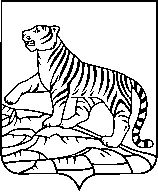 КОНТРОЛЬНО-СЧЕТНАЯ ПАЛАТАГОРОДА ВЛАДИВОСТОКАИНН 2536195718, КПП 253601001, ОКПО 80950129ул. Светланская, 59, г. Владивосток, 690091телефон/факс 226-15-05КОНТРОЛЬНО-СЧЕТНАЯ ПАЛАТАГОРОДА ВЛАДИВОСТОКАИНН 2536195718, КПП 253601001, ОКПО 80950129ул. Светланская, 59, г. Владивосток, 690091телефон/факс 226-15-05КОНТРОЛЬНО-СЧЕТНАЯ ПАЛАТАГОРОДА ВЛАДИВОСТОКАИНН 2536195718, КПП 253601001, ОКПО 80950129ул. Светланская, 59, г. Владивосток, 690091телефон/факс 226-15-05КОНТРОЛЬНО-СЧЕТНАЯ ПАЛАТАГОРОДА ВЛАДИВОСТОКАИНН 2536195718, КПП 253601001, ОКПО 80950129ул. Светланская, 59, г. Владивосток, 690091телефон/факс 226-15-05КОНТРОЛЬНО-СЧЕТНАЯ ПАЛАТАГОРОДА ВЛАДИВОСТОКАИНН 2536195718, КПП 253601001, ОКПО 80950129ул. Светланская, 59, г. Владивосток, 690091телефон/факс 226-15-05КОНТРОЛЬНО-СЧЕТНАЯ ПАЛАТАГОРОДА ВЛАДИВОСТОКАИНН 2536195718, КПП 253601001, ОКПО 80950129ул. Светланская, 59, г. Владивосток, 690091телефон/факс 226-15-05КОНТРОЛЬНО-СЧЕТНАЯ ПАЛАТАГОРОДА ВЛАДИВОСТОКАИНН 2536195718, КПП 253601001, ОКПО 80950129ул. Светланская, 59, г. Владивосток, 690091телефон/факс 226-15-05КОНТРОЛЬНО-СЧЕТНАЯ ПАЛАТАГОРОДА ВЛАДИВОСТОКАИНН 2536195718, КПП 253601001, ОКПО 80950129ул. Светланская, 59, г. Владивосток, 690091телефон/факс 226-15-05КОНТРОЛЬНО-СЧЕТНАЯ ПАЛАТАГОРОДА ВЛАДИВОСТОКАИНН 2536195718, КПП 253601001, ОКПО 80950129ул. Светланская, 59, г. Владивосток, 690091телефон/факс 226-15-05КОНТРОЛЬНО-СЧЕТНАЯ ПАЛАТАГОРОДА ВЛАДИВОСТОКАИНН 2536195718, КПП 253601001, ОКПО 80950129ул. Светланская, 59, г. Владивосток, 690091телефон/факс 226-15-05"06"072020года№28РАСПОРЯЖЕНИЕРАСПОРЯЖЕНИЕРАСПОРЯЖЕНИЕРАСПОРЯЖЕНИЕРАСПОРЯЖЕНИЕРАСПОРЯЖЕНИЕРАСПОРЯЖЕНИЕРАСПОРЯЖЕНИЕРАСПОРЯЖЕНИЕРАСПОРЯЖЕНИЕОб  утверждении Порядка  уведомления представителя нанимателя о фактах обращения в целях склонения муниципального служащего Контрольно-счетной палаты города Владивостока к совершению коррупционных правонарушенийПредседатель А.А. Ерзиков(личная подпись)(расшифровка подписи)Утвержден распоряжениемКонтрольно-счетной палаты города Владивостока  № 28 от  06.07.2020 Приложение № 1к Порядку уведомления представителя нанимателя о фактах обращения в целях склонения муниципального служащего Контрольно-счетной палаты города Владивостока к  совершению коррупционных правонарушений, утвержденному распоряжением Контрольно-счетной палаты города Владивостока№ 28 от 06.07.2020 Председателю   Контрольно-счетной палаты города Владивостока__________________________________(Ф.И.О.)от _______________________________________________________________________(Ф.И.О. муниципального служащего, должность)Приложение № 2к Порядку уведомления представителя нанимателя о фактах обращения в целях склонения муниципального служащего Контрольно-счетной палаты города Владивостока к совершению коррупционных правонарушений, утвержденному распоряжением Контрольно-счетной палаты города Владивостока № 28 от 06.07.2020 Nп/пДатарегистрацииуведомленияПрисвоенныйрегистрационныйномерФ.И.О.подавшегоуведомлениеПодписьмуниципальногослужащегоФ.И.О. лица,осуществившегорегистрациюПодпись лица,осуществившегорегистрацию1234567С распоряжением от 06.07.2020 № 28сотрудники ознакомленыАлексеев Д.С."       "2020года(личная подпись)Бойко Л.В."       "2020года(личная подпись)Быкова М.В."       "2020года(личная подпись)Дьяченко О.В."       "2020года(личная подпись)Егорова А.В."       "2020года(личная подпись)Жуйкова И.П."       "2020года(личная подпись)Коляса Е.В."       "2020года(личная подпись)Кривошей А.С."       "2020года(личная подпись)Левченко Е.В."       "2020года(личная подпись)Масленникова А.К."       "2020года(личная подпись)Нечунаева И.В."       "2020года(личная подпись)Портных А.С."       "2020года(личная подпись)Пригорнева А.Н."       "2020года(личная подпись)Раудина С.И."       "2020года(личная подпись)